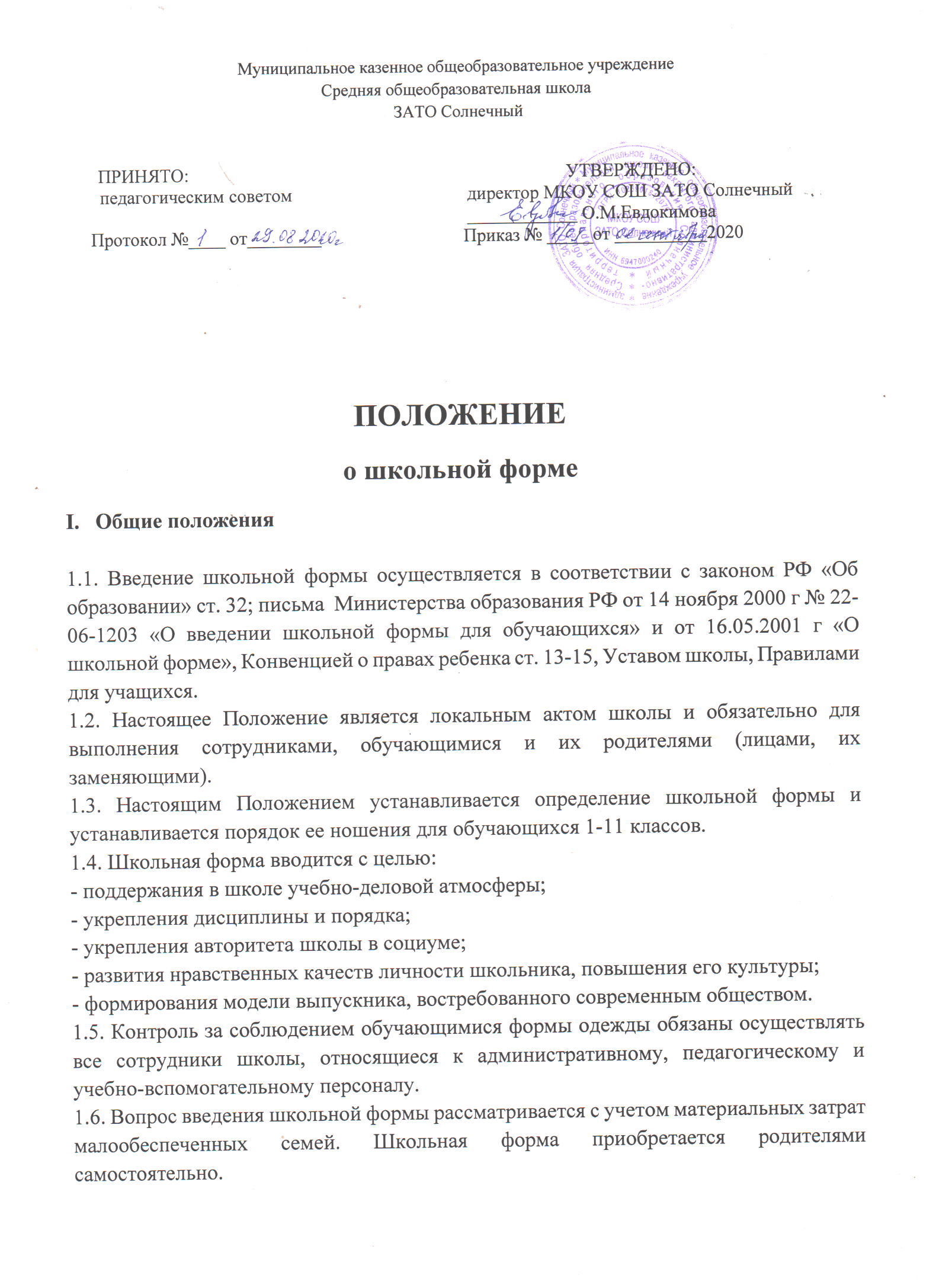 1.7. Настоящее Положение вступает в силу с 1 сентября  2020 года.II. Основные требования к форме и внешнему виду обучающихся2.1. Стиль одежды - деловой, классический, современный строгий.2.2. Школьная форма подразделяется на парадную, повседневную и спортивную.2.2.1. Повседневная школьная одежда обучающихся включает:1) для мальчиков и юношей – пиджак и брюки  классического покроя тёмных и серых  оттенков, мужская сорочка (рубашка)  светлого однотонного цвета, классические туфли. Аксессуары (галстук, бабочка, поясной ремень) по желанию;2) для девочек и девушек - жилет, юбка классическая (прямая, складка), классические брюки тёмных и серых оттенков; непрозрачная блузка однотонных светлых оттенков, классические туфли не на высоком (до 7 см) каблуке. Рекомендуемая длина юбок не менее 50 см.2.2.2. Парадная школьная одежда используется обучающимися в дни проведения праздников и торжественных линеек.Для мальчиков и юношей парадная школьная одежда состоит из повседневной школьной одежды, дополненной белой сорочкой.Для девочек и девушек парадная школьная одежда состоит из повседневной школьной одежды, дополненной белой непрозрачной блузкой.2.2.3.   Спортивная форма. Спортивная школьная одежда обучающихся включает футболку, спортивные шорты или спортивные брюки, спортивный костюм, кеды или кроссовки.Спортивная школьная одежда должна соответствовать погоде и месту проведения физкультурных занятий. Спортивная форма в дни уроков физической культуры приносится с собой.2.3. Внешний вид должен соответствовать общепринятым в обществе нормам.2.4. Педагогический состав работников школы должен показывать пример свои воспитанникам, выдерживать деловой стиль в своей повседневной одежде.III.     Права, обязанности и ответственность3.1. Обучающиеся и родители имеет право:  выбирать школьную форму в соответствии с основными требованиями.3.2. Обучающиеся обязаны:- носить повседневную школьную форму ежедневно.   Спортивная форма в дни уроков физической культуры приносится с собой.   В дни проведения торжественных линеек, праздников школьники одевают парадную форму;- одежда должна быть обязательно чистой, свежей, выглаженной; - бережно относиться к форме других обучающихся школы.3.3. Обучающимся запрещается ношение в образовательном учреждении:1) одежды ярких цветов и оттенков; брюк, юбок с заниженной талией и (или) высокими разрезами; одежды с декоративными деталями в виде заплат, с порывами ткани, с неоднородным окрасом ткани; одежды с яркими надписями и изображениями; декольтированных платьев и блузок; одежды бельевого стиля; атрибутов одежды, закрывающих лицо; аксессуаров с символикой асоциальных неформальных молодежных объединений, а также пропагандирующих психоактивные вещества и противоправное поведение;2) религиозной одежды, одежды с религиозными атрибутами и (или) религиозной символикой;3) головных уборов в помещениях образовательного учреждения;4) пляжной обуви, массивной обуви на толстой платформе, вечерних туфель и туфель на высоком каблуке (более 7 см);5) массивных украшений.6) Аксессуары, массивные украшения (бусы, броши, серьги, кольца, ремни с массивными пряжками) в школу носить запрещено.IV. Ответственность4.1. В случае, если обучающийся пришел в школу без школьной формы, по требованию дежурного администратора (учителя, классного руководителя), он должен написать объяснительную. 4.2. В случае, если обучающийся пришел на учебные занятия без школьной формы, он на занятия допускается, но при этом предоставляет дежурному администратору (учителю, классному руководителю) дневник, в котором уполномоченное лицо делает запись для родителей с предупреждением о том, чтобы родители приняли соответствующие меры, т.е. обеспечили приход в школу своего ребенка в школьной форме.V. Права родителейРодители имеют право:5.1.       Обсуждать на родительских собраниях класса и школы вопросы, имеющие отношение к школьной форме, выносить на рассмотрение общешкольного родительского комитета, Совета школы предложения в отношении школьной формы.5.2. Приглашать на классный родительский комитет, Совет школы, Совет по профилактике правонарушений родителей, дети которых уклоняются от ношения школьной формы, и применять к таким родителям меры в рамках своей компетенции.VI.   Обязанности родителейРодители обязаны:6.1.  Приобрести школьную форму для своих детей.6.2. Ежедневно контролировать внешний вид обучающегося перед выходом его в школу в соответствии с Положением.6.3. Следить за состоянием школьной формы своего ребенка.VII.Обязанности классного руководителяКлассный руководитель обязан:7.1.  Осуществлять ежедневный контроль на предмет ношения обучающихся своего класса школьной формы перед началом учебных занятий.10.2. Своевременно (в день наличия факта) ставить родителей в известность о факте отсутствия школьной формы у обучающегося, приглашать на Совет профилактики.10.3. Действовать в рамках своей компетенции на основании должностной инструкции.